Le contrôle des comptes fournisseursAtelier 2-1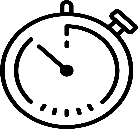 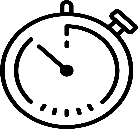 Contrôler le plus rapidement possible un extrait du grand-livre fournisseurs !Date : 30/03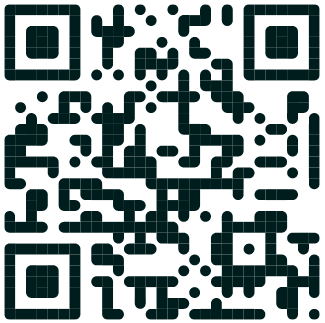 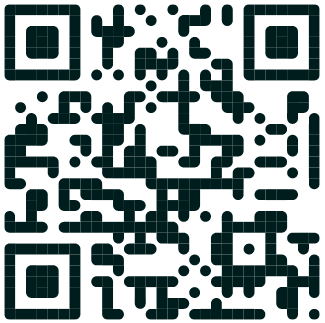  En lettrant le compte (annexe 1)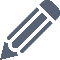 En justifiant les valeurs non pointées et en déterminantles actions à mener (annexe 2)  En renseignant la page web 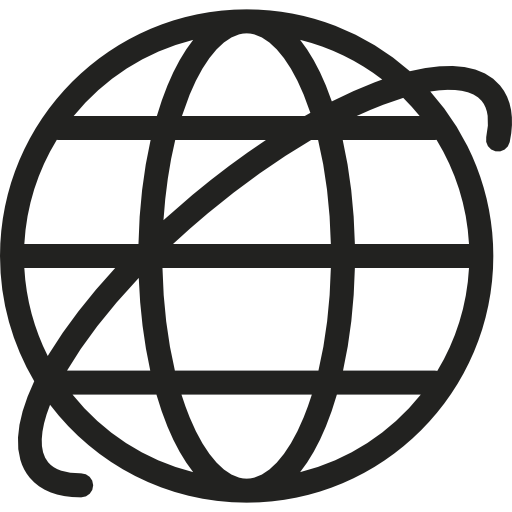 « Atelier 2 – Le contrôle de comptes fournisseurs »(1)Aide utile à l’annexe 2Annexe 1 – Extrait du grand livre des fournisseur au 30 marsAnnexe 2 – Justification du solde et actions à menerMon atelier pour m’entrainer à…Lettrer des comptes de tiersRelever et justifier les éléments non pointésDéfinir les actions à mener suite au lettrageTypeQue dois-je faire ?Comptes comptablesde régularisationFacture non régléeFacture réglée avec arrondiFacture avec escompte de règlementFacture réglée - Erreur de compte lors du règlementFacture réglée - Anomalie règlementErreur de saisie de la valeurErreur d’imputation débit/CréditDouble enregistrementRèglement - Erreur de compte fournisseurRèglement avec arrondiRèglement avec escompteAttendre l’échéance de la facturePayer la facturePayer la facture et passer l’écriture comptablePasser l’écriture comptable de régularisationNe rien faire – Régularisation comptable lors du règlementNe rien faire – Régularisation comptable autre compte401DAN00 Fournisseur Danival401MEL00 Fournisseur Melvita401RAP00 Fournisseur Rapunzel401SOY00 Fournisseur Soy401SUP00 Fournisseur Superdiet512000 Banque658000 Charges diverses de gestion courante665000 Escomptes accordés758000 Produits divers de gestion courante765000 Escomptes obtenusContrepassation écriture initiale et passation écriture rectifiée (401 D / 512 C)401RAP00 Fournisseur RAPUNZEL401RAP00 Fournisseur RAPUNZEL401RAP00 Fournisseur RAPUNZEL401RAP00 Fournisseur RAPUNZEL401RAP00 Fournisseur RAPUNZEL401RAP00 Fournisseur RAPUNZEL401RAP00 Fournisseur RAPUNZELCondition de règlement : au comptant sous 30 jours fin de moisCondition de règlement : au comptant sous 30 jours fin de moisCondition de règlement : au comptant sous 30 jours fin de moisCondition de règlement : au comptant sous 30 jours fin de moisCondition de règlement : au comptant sous 30 jours fin de moisCondition de règlement : au comptant sous 30 jours fin de moisCondition de règlement : au comptant sous 30 jours fin de moisDateLibelléÉchéanceDébitLtCréditSolde101/01Solde à nouveau0.000.000.00   210/01Facture F220306 - Rapunzel09/02 956,20 -956,20 318/01Vir 52263 - Rapunzel 956,20 0.00   419/02Facture F220416 - Rapunzel21/03 2 560,50 -2 560,50 524/02Vir 52526 - Rapunzel 2 560,50 0.00   618/03Facture F220522- Rapunzel17/04 356,20 -356,20 719/03Facture F220524 - Rapunzel18/04 5 230,50 -5 586,70 401DAN00 Fournisseur DANIVAL401DAN00 Fournisseur DANIVAL401DAN00 Fournisseur DANIVAL401DAN00 Fournisseur DANIVAL401DAN00 Fournisseur DANIVAL401DAN00 Fournisseur DANIVALCondition de règlement : sous 30 jours Condition de règlement : sous 30 jours Condition de règlement : sous 30 jours Condition de règlement : sous 30 jours Condition de règlement : sous 30 jours Condition de règlement : sous 30 jours DateLibelléÉchéanceDébitLtCréditSolde101/01Solde à nouveau0.000.000.00   205/01Facture F220305 - Danival04/0215 258,30 -15 258,30 311/01VIR 958622 - Danival15 258,30 0.00   412/01Facture F220308 - Danival11/02 895,50 -895,50 520/01VIR 958654 - Danival 895,50 0.00   625/02Facture F220420 - Danival27/03 1 519,88 -1 519,88 727/02VIR 958789 - Danival 1 520,00  0,12 805/03Facture F220514 - Danival04/04 1 245,30 -1 245,18 916/03VIR 958789 - Danival 1 245,30  0,12 1017/03Facture F220520 - Danival16/04 1 879,64 -1 879,52 1128/03VIR 958790 - Rapunzel 5 230,50  3 350,98 401SOY00 Fournisseur SOY401SOY00 Fournisseur SOY401SOY00 Fournisseur SOY401SOY00 Fournisseur SOY401SOY00 Fournisseur SOY401SOY00 Fournisseur SOY401SOY00 Fournisseur SOYCondition de règlement : sous 30 jours ou au comptant sous escompte de 3 %Condition de règlement : sous 30 jours ou au comptant sous escompte de 3 %Condition de règlement : sous 30 jours ou au comptant sous escompte de 3 %Condition de règlement : sous 30 jours ou au comptant sous escompte de 3 %Condition de règlement : sous 30 jours ou au comptant sous escompte de 3 %Condition de règlement : sous 30 jours ou au comptant sous escompte de 3 %Condition de règlement : sous 30 jours ou au comptant sous escompte de 3 %DateLibelléÉchéanceDébitLtCréditSolde101/01Solde à nouveau -   204/01Facture F220304 - Soy03/02 5 041,23 -5 041,23 304/02VIR 958745 - Soy 5 041,23  -   404/02Facture F220417 - Soy06/03 425,60 -425,60 525/02Facture F220421 - Soy27/03 985,66 -1 411,26 606/03Chèque 5523663 - Soy 1 411,30  0,04 707/03Facture F220516 - Soy06/04 4 587,24 -4 587,20 818/03Facture F220523 - Soy17/04 6 480,90 -11 068,10 923/03VIR 958749 - Soy 6 286,47 -4 781,63 1024/03VIR 958768 - Soy 4 587,24 -194,39 401MEL00 Fournisseur MELVITA401MEL00 Fournisseur MELVITA401MEL00 Fournisseur MELVITA401MEL00 Fournisseur MELVITA401MEL00 Fournisseur MELVITA401MEL00 Fournisseur MELVITA401MEL00 Fournisseur MELVITACondition de règlement : sous 30 joursCondition de règlement : sous 30 joursCondition de règlement : sous 30 joursCondition de règlement : sous 30 joursCondition de règlement : sous 30 joursCondition de règlement : sous 30 joursCondition de règlement : sous 30 joursDateLibelléÉchéanceDébitLtCréditSolde101/01Solde à nouveau0.000.000.00228/01Facture F220315 - Melvita 27/02 452,30 -452,30 303/02Facture F220410 - Melvita 05/03 2 586,20 -3 038,50 408/02VIR 44523 - Melvita  3 038,50 0.00   515/02Facture F220415 - Melvita 17/03 1 540,66 -1 540,66 623/02VIR 44533 - Melvita  1 540,66 0.00   728/02Facture F220423 - Melvita 30/03 856,97 -856,97 802/03Facture F220512 - Melvita 01/04 952,63 -1 809,60 910/03VIR 44588 - Melvita  1 809,60 0.00   1017/03Facture F220521 - Melvita 16/04 752,20 -752,20 1122/03VIR 44528 - Melvita  752,20 0.00401SUP00 Fournisseur SUPERDIET401SUP00 Fournisseur SUPERDIET401SUP00 Fournisseur SUPERDIET401SUP00 Fournisseur SUPERDIET401SUP00 Fournisseur SUPERDIET401SUP00 Fournisseur SUPERDIET401SUP00 Fournisseur SUPERDIETCondition de règlement : sous 15 jours Condition de règlement : sous 15 jours Condition de règlement : sous 15 jours Condition de règlement : sous 15 jours Condition de règlement : sous 15 jours Condition de règlement : sous 15 jours Condition de règlement : sous 15 jours DateLibelléÉchéanceDébitLtCréditSolde101/01Solde à nouveau0.00   218/01Facture F220309 - SuperDiet02/02 2 356,44 -2 356,44 325/01Facture F220310 - SuperDiet09/02 4 235,60 -6 592,04 407/02VIR 55263 - SuperDiet 6 592,04 0.00508/02Facture F220411 - SuperDiet23/02 4 560,23 -4 560,23 614/02Avoir AVF220309 - SuperDiet23/02 560,23 -4 000,00 718/02Facture F220413 - SuperDiet05/03 1 856,20 -5 856,20 828/02VIR 55275 - SuperDiet 4 000,00 -1 856,20 903/03Facture F220517 - SuperDiet18/03 1 568,20 -3 424,40 1012/03Facture F220518 - SuperDiet27/03 756,88 -4 181,28 1121/03Facture F220525 - SuperDiet05/04 956,20 -5 137,48  1221/03VIR 55281 - SuperDiet 1 856,20 -6 993,68 1322/03VIR 55289 - SuperDiet 1 568,20 -5 425,48 Justification du soldeJustification du soldeJustification du soldeJustification du soldeJustification du soldeActions à menerActions à menerLibellé de l’opération comptableMontantÉchéance OuDate règlementType(1)Écart de valeurQue dois-je faire ?Compte comptablede régularisation401RAP00 Fournisseur RAPUNZEL401RAP00 Fournisseur RAPUNZEL401RAP00 Fournisseur RAPUNZEL401RAP00 Fournisseur RAPUNZEL401RAP00 Fournisseur RAPUNZEL401RAP00 Fournisseur RAPUNZEL401RAP00 Fournisseur RAPUNZEL401RAP00 Fournisseur RAPUNZEL401DAN00 Fournisseur DANIVAL401DAN00 Fournisseur DANIVAL401DAN00 Fournisseur DANIVAL401DAN00 Fournisseur DANIVAL401DAN00 Fournisseur DANIVAL401DAN00 Fournisseur DANIVAL401DAN00 Fournisseur DANIVAL401DAN00 Fournisseur DANIVAL401SOY00 Fournisseur SOY401SOY00 Fournisseur SOY401SOY00 Fournisseur SOY401SOY00 Fournisseur SOY401SOY00 Fournisseur SOY401SOY00 Fournisseur SOY401SOY00 Fournisseur SOY401SOY00 Fournisseur SOY401SUP00 Fournisseur SUPERDIET401SUP00 Fournisseur SUPERDIET401SUP00 Fournisseur SUPERDIET401SUP00 Fournisseur SUPERDIET401SUP00 Fournisseur SUPERDIET401SUP00 Fournisseur SUPERDIET401SUP00 Fournisseur SUPERDIET401SUP00 Fournisseur SUPERDIET